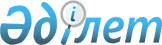 О внесении изменений и дополнений в постановление Правительства Республики Казахстан от 10 июля 2019 года № 497 "О мерах по реализации Указов Президента Республики Казахстан от 17 июня 2019 года № 17 и от 1 июля 2019 года № 46 "О мерах по дальнейшему совершенствованию системы государственного управления Республики Казахстан"Постановление Правительства Республики Казахстан от 18 мая 2023 года № 384
      Правительство Республики Казахстан ПОСТАНОВЛЯЕТ:
      1. Внести в постановление Правительства Республики Казахстан от 10 июля 2019 года № 497 "О мерах по реализации Указов Президента Республики Казахстан от 17 июня 2019 года № 17 и от 1 июля 2019 года № 46 "О мерах по дальнейшему совершенствованию системы государственного управления Республики Казахстан" следующие изменения и дополнения:
      в Положении о Министерстве торговли и интеграции Республики Казахстан, утвержденном указанным постановлением:
      в пункте 15:
      дополнить подпунктом 8-1) следующего содержания:
      "8-1) определение порядка взаимодействия уполномоченного органа в области регулирования торговой деятельности с государственными органами и субъектами квазигосударственного сектора, пятьдесят и более процентов акций (долей участия в уставном капитале) которых принадлежат государству, по вопросам, связанным с членством Республики Казахстан во Всемирной торговой организации;";
      дополнить подпунктами 32-1) и 32-2) следующего содержания:
      "32-1) определение порядка взаимодействия государственных органов Республики Казахстан в случае проведения расследований, предшествующих применению торговых мер и мер по соображениям безопасности третьей стороной в отношении товаров, происходящих из Республики Казахстан;
      32-2) определение порядка взаимодействия государственных органов Республики Казахстан при введении мер, вводимых исходя из интересов национальной безопасности;";
      пункт 33) изложить в следующей редакции:
      "33) формирование и реализация государственной политики по вопросам маркировки и прослеживаемости товаров, в сферах защиты прав потребителей, аккредитации в области оценки соответствия, технического регулирования, обеспечения единства измерений, деятельности товарных бирж;";
      дополнить подпунктом 33-1) следующего содержания:
      "33-1) формирование и реализация государственной политики в сфере стандартизации и организация ее осуществления;";
      дополнить подпунктом 41-1) следующего содержания:
      "41-1) осуществление сотрудничества и взаимодействия с третьей стороной, международными организациями в области торговой деятельности;";
      дополнить подпунктом 45-1) следующего содержания:
      "45-1) определение условий и порядка проведения расследования в целях подготовки заключения о целесообразности применения компенсирующей меры по отношению к государствам – членам Евразийского экономического союза;";
      дополнить подпунктами 64-1) и 64-2) следующего содержания:
      "64-1) утверждение правил организации деятельности торговых рынков, требований к содержанию территории, оборудованию и оснащению торгового рынка;
      64-2) утверждение перечня социально значимых продовольственных товаров по согласованию с уполномоченным органом в сфере социальной защиты населения;";
      дополнить подпунктом 91-1) следующего содержания:
      "91-1) согласование категорий товаров, региона реализации эксперимента в области внешней электронной торговли, проводимого в Республике Казахстан, и применения уведомительного порядка соблюдения технических регламентов в отношении товаров электронной торговли, определяемых уполномоченным органом в сфере таможенного дела;";
      дополнить подпунктами 190-1), 190-2) и 190-3) следующего содержания:
      "190-1) организация работы по изготовлению эталонов Государственного Флага и Государственного Герба Республики Казахстан, соответствующих национальным стандартам и их изображениям, утвержденным Конституционным законом Республики Казахстан "О государственных символах Республики Казахстан";
      190-2) разработка и утверждение национальных стандартов Государственного Флага и Государственного Герба Республики Казахстан;
      190-3) разработка эталонов Государственного Флага и Государственного Герба Республики Казахстан;";
      дополнить подпунктом 192-1) следующего содержания:
      "192-1) определение порядка создания и функционирования информационного центра по техническим барьерам в торговле, санитарным и фитосанитарным мерам;";
      подпункт 197) изложить в следующей редакции:
      "197) формирование государственной системы технического регулирования;";
      подпункт 199) изложить в следующей редакции:
      "199) утверждение требований к информационной системе маркировки и прослеживаемости товаров по согласованию с отраслевыми уполномоченными государственными органами в области маркировки и прослеживаемости товаров и Национальной палатой предпринимателей Республики Казахстан в пределах их компетенции;";
      дополнить подпунктом 199-1) следующего содержания:
      "199-1) согласование предельного размера стоимости контрольного (идентификационного) знака, средства идентификации, применяемых в маркировке товаров, определяемых отраслевыми уполномоченными государственными органами в области маркировки и прослеживаемости товаров;";
      дополнить подпунктом 222-1) следующего содержания:
      "222-1) создание Межведомственного совета по защите прав потребителей;".
      2. Настоящее постановление вводится в действие со дня его подписания.
					© 2012. РГП на ПХВ «Институт законодательства и правовой информации Республики Казахстан» Министерства юстиции Республики Казахстан
				
      Премьер-МинистрРеспублики Казахстан 

А. Смаилов
